                              บันทึกข้อความ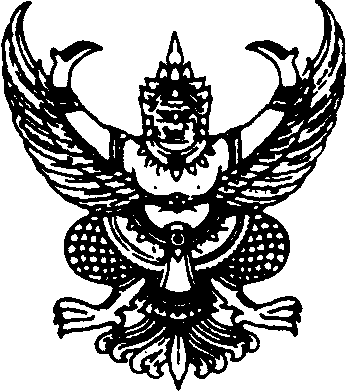 ส่วนราชการ   ที่  	วันที่   เรื่อง   ขอขยายระยะเวลาดำเนินโครงการ ภายใต้โครงการ Talent Mobility มหาวิทยาลัยราชภัฏอุตรดิตถ์เรียน	ผู้อำนวยการสำนักงาน Talent Mobilityด้วยข้าพเจ้า.................... หัวหน้าโครงการเรื่อง...........................................................................สัญญาทุนเลขที่.................................เริ่มสัญญาเมื่อ......................................สิ้นสุดสัญญา...................................บัดนี้การดำเนินโครงการดังกล่าวเกิดความล่าช้า อันเนื่องมาจาก..........................................ข้าพเจ้าจึงขอขยายระยะเวลาจากเดิม.........................................ถึง....................................รายละเอียดประกอบการพิจารณาตามเอกสารแนบ		      จึงเรียนมาเพื่อโปรดพิจารณา                                                                       (.........................................................)                                                                    (อาจารย์ประจำหลักสูตร........................)                                                                    คณะ.........................................................แบบขอขยายเวลาโครงการ Talent Mobility โดยการสนับสนุนจากสำนักงานคณะกรรมการนโยบายวิทยาศาสตร์ เทคโนโลยีและนวัตกรรมแห่งชาติ  (สวทน.)สำนักงาน Talent Mobility มหาวิทยาลัยราชภัฏอุตรดิตถ์ชื่อโครงการชื่อโครงการชื่อหัวหน้าโครงการ คือชื่อหัวหน้าโครงการ คือชื่อหัวหน้าโครงการ คือชื่อหัวหน้าโครงการ คือชื่อหัวหน้าโครงการ คือชื่อหัวหน้าโครงการ คือผู้ร่วมโครงการ คือผู้ร่วมโครงการ คือผู้ร่วมโครงการ คือผู้ร่วมโครงการ คือผู้ร่วมโครงการ คือ1.2.3.สัญญารับทุนอุดหนุนเลขที่ สัญญารับทุนอุดหนุนเลขที่ สัญญารับทุนอุดหนุนเลขที่ สัญญารับทุนอุดหนุนเลขที่ สัญญารับทุนอุดหนุนเลขที่ สัญญารับทุนอุดหนุนเลขที่ ประจำปีงบประมาณประจำปีงบประมาณประจำปีงบประมาณประจำปีงบประมาณประจำปีงบประมาณประจำปีงบประมาณประจำปีงบประมาณทำสัญญาขอรับทุนอุดหนุนเมื่อทำสัญญาขอรับทุนอุดหนุนเมื่อทำสัญญาขอรับทุนอุดหนุนเมื่อทำสัญญาขอรับทุนอุดหนุนเมื่อทำสัญญาขอรับทุนอุดหนุนเมื่อทำสัญญาขอรับทุนอุดหนุนเมื่อทำสัญญาขอรับทุนอุดหนุนเมื่อสัญญาสิ้นสุดสัญญาสิ้นสุดสัญญาสิ้นสุดสัญญาสิ้นสุดสัญญาสิ้นสุดขอขยายเวลาดำเนินการขอขยายเวลาดำเนินการขอขยายเวลาดำเนินการขอขยายเวลาดำเนินการขอขยายเวลาดำเนินการขอขยายเวลาดำเนินการขอขยายเวลาดำเนินการขอขยายเวลาดำเนินการครั้งที่ 1 (ไม่เกิน 3 เดือน) กำหนดส่งภายในวันที่ครั้งที่ 1 (ไม่เกิน 3 เดือน) กำหนดส่งภายในวันที่ครั้งที่ 1 (ไม่เกิน 3 เดือน) กำหนดส่งภายในวันที่ครั้งที่ 1 (ไม่เกิน 3 เดือน) กำหนดส่งภายในวันที่ครั้งที่ 1 (ไม่เกิน 3 เดือน) กำหนดส่งภายในวันที่ครั้งที่ 1 (ไม่เกิน 3 เดือน) กำหนดส่งภายในวันที่ครั้งที่ 1 (ไม่เกิน 3 เดือน) กำหนดส่งภายในวันที่ครั้งที่ 1 (ไม่เกิน 3 เดือน) กำหนดส่งภายในวันที่ครั้งที่ 1 (ไม่เกิน 3 เดือน) กำหนดส่งภายในวันที่ครั้งที่ 2 (ไม่เกิน 3 เดือน) กำหนดส่งภายในวันที่ครั้งที่ 2 (ไม่เกิน 3 เดือน) กำหนดส่งภายในวันที่ครั้งที่ 2 (ไม่เกิน 3 เดือน) กำหนดส่งภายในวันที่ครั้งที่ 2 (ไม่เกิน 3 เดือน) กำหนดส่งภายในวันที่ครั้งที่ 2 (ไม่เกิน 3 เดือน) กำหนดส่งภายในวันที่ครั้งที่ 2 (ไม่เกิน 3 เดือน) กำหนดส่งภายในวันที่ครั้งที่ 2 (ไม่เกิน 3 เดือน) กำหนดส่งภายในวันที่ครั้งที่ 2 (ไม่เกิน 3 เดือน) กำหนดส่งภายในวันที่ครั้งที่ 2 (ไม่เกิน 3 เดือน) กำหนดส่งภายในวันที่รายละเอียดเกี่ยวกับการดำเนินโครงการรายละเอียดเกี่ยวกับการดำเนินโครงการรายละเอียดเกี่ยวกับการดำเนินโครงการรายละเอียดเกี่ยวกับการดำเนินโครงการรายละเอียดเกี่ยวกับการดำเนินโครงการรายละเอียดเกี่ยวกับการดำเนินโครงการรายละเอียดเกี่ยวกับการดำเนินโครงการรายละเอียดเกี่ยวกับการดำเนินโครงการรายละเอียดเกี่ยวกับการดำเนินโครงการรายละเอียดเกี่ยวกับการดำเนินโครงการรายละเอียดเกี่ยวกับการดำเนินโครงการรายละเอียดเกี่ยวกับการดำเนินโครงการรายละเอียดเกี่ยวกับการดำเนินโครงการรายละเอียดเกี่ยวกับการดำเนินโครงการรายละเอียดเกี่ยวกับการดำเนินโครงการรายละเอียดเกี่ยวกับการดำเนินโครงการรายละเอียดเกี่ยวกับการดำเนินโครงการรายละเอียดเกี่ยวกับการดำเนินโครงการรายละเอียดเกี่ยวกับการดำเนินโครงการ(1) กิจกรรมที่ได้ดำเนินการโครงการไปแล้ว(1) กิจกรรมที่ได้ดำเนินการโครงการไปแล้ว(1) กิจกรรมที่ได้ดำเนินการโครงการไปแล้ว(1) กิจกรรมที่ได้ดำเนินการโครงการไปแล้ว(1) กิจกรรมที่ได้ดำเนินการโครงการไปแล้ว(1) กิจกรรมที่ได้ดำเนินการโครงการไปแล้ว(1) กิจกรรมที่ได้ดำเนินการโครงการไปแล้ว(1) กิจกรรมที่ได้ดำเนินการโครงการไปแล้ว(1) กิจกรรมที่ได้ดำเนินการโครงการไปแล้ว(1) กิจกรรมที่ได้ดำเนินการโครงการไปแล้ว(1) กิจกรรมที่ได้ดำเนินการโครงการไปแล้ว(1) กิจกรรมที่ได้ดำเนินการโครงการไปแล้ว(1) กิจกรรมที่ได้ดำเนินการโครงการไปแล้ว(1) กิจกรรมที่ได้ดำเนินการโครงการไปแล้ว(1) กิจกรรมที่ได้ดำเนินการโครงการไปแล้ว(1) กิจกรรมที่ได้ดำเนินการโครงการไปแล้ว(1) กิจกรรมที่ได้ดำเนินการโครงการไปแล้ว(1) กิจกรรมที่ได้ดำเนินการโครงการไปแล้ว(1) กิจกรรมที่ได้ดำเนินการโครงการไปแล้ว(2) กิจกรรมที่กำลังดำเนินการโครงการอยู่(2) กิจกรรมที่กำลังดำเนินการโครงการอยู่(2) กิจกรรมที่กำลังดำเนินการโครงการอยู่(2) กิจกรรมที่กำลังดำเนินการโครงการอยู่(2) กิจกรรมที่กำลังดำเนินการโครงการอยู่(2) กิจกรรมที่กำลังดำเนินการโครงการอยู่(2) กิจกรรมที่กำลังดำเนินการโครงการอยู่(2) กิจกรรมที่กำลังดำเนินการโครงการอยู่(2) กิจกรรมที่กำลังดำเนินการโครงการอยู่(2) กิจกรรมที่กำลังดำเนินการโครงการอยู่(2) กิจกรรมที่กำลังดำเนินการโครงการอยู่(2) กิจกรรมที่กำลังดำเนินการโครงการอยู่(2) กิจกรรมที่กำลังดำเนินการโครงการอยู่(2) กิจกรรมที่กำลังดำเนินการโครงการอยู่(2) กิจกรรมที่กำลังดำเนินการโครงการอยู่(2) กิจกรรมที่กำลังดำเนินการโครงการอยู่(2) กิจกรรมที่กำลังดำเนินการโครงการอยู่(2) กิจกรรมที่กำลังดำเนินการโครงการอยู่(2) กิจกรรมที่กำลังดำเนินการโครงการอยู่(3) คำชี้แจงเกี่ยวกับเหตุผลการขอขยายระยะเวลาดำเนินการโครงการ(3) คำชี้แจงเกี่ยวกับเหตุผลการขอขยายระยะเวลาดำเนินการโครงการ(3) คำชี้แจงเกี่ยวกับเหตุผลการขอขยายระยะเวลาดำเนินการโครงการ(3) คำชี้แจงเกี่ยวกับเหตุผลการขอขยายระยะเวลาดำเนินการโครงการ(3) คำชี้แจงเกี่ยวกับเหตุผลการขอขยายระยะเวลาดำเนินการโครงการ(3) คำชี้แจงเกี่ยวกับเหตุผลการขอขยายระยะเวลาดำเนินการโครงการ(3) คำชี้แจงเกี่ยวกับเหตุผลการขอขยายระยะเวลาดำเนินการโครงการ(3) คำชี้แจงเกี่ยวกับเหตุผลการขอขยายระยะเวลาดำเนินการโครงการ(3) คำชี้แจงเกี่ยวกับเหตุผลการขอขยายระยะเวลาดำเนินการโครงการ(3) คำชี้แจงเกี่ยวกับเหตุผลการขอขยายระยะเวลาดำเนินการโครงการ(3) คำชี้แจงเกี่ยวกับเหตุผลการขอขยายระยะเวลาดำเนินการโครงการ(3) คำชี้แจงเกี่ยวกับเหตุผลการขอขยายระยะเวลาดำเนินการโครงการ(3) คำชี้แจงเกี่ยวกับเหตุผลการขอขยายระยะเวลาดำเนินการโครงการ(3) คำชี้แจงเกี่ยวกับเหตุผลการขอขยายระยะเวลาดำเนินการโครงการ(3) คำชี้แจงเกี่ยวกับเหตุผลการขอขยายระยะเวลาดำเนินการโครงการ(3) คำชี้แจงเกี่ยวกับเหตุผลการขอขยายระยะเวลาดำเนินการโครงการ(3) คำชี้แจงเกี่ยวกับเหตุผลการขอขยายระยะเวลาดำเนินการโครงการ(3) คำชี้แจงเกี่ยวกับเหตุผลการขอขยายระยะเวลาดำเนินการโครงการ(3) คำชี้แจงเกี่ยวกับเหตุผลการขอขยายระยะเวลาดำเนินการโครงการลงชื่อลงชื่อลงชื่อลงชื่อลงชื่อลงชื่อ()หัวหน้าโครงการหัวหน้าโครงการหัวหน้าโครงการหัวหน้าโครงการหัวหน้าโครงการหัวหน้าโครงการหัวหน้าโครงการหัวหน้าโครงการหัวหน้าโครงการวันที่วันที่เดือนพ.ศ.